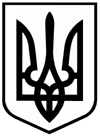 Полтавська областьХорольська міська радаХорольський міський головаРОЗПОРЯДЖЕННЯ 02 вересня 2020 року								              №77-рПро затвердження  паспортів бюджетних програм на 2020 рік 	Керуючись ст.20 Бюджетного кодексу України,  ст.42 Закону України “Про місцеве самоврядування в Україні”, Правилами складання паспортів бюджетних програм місцевих бюджетів та звітів про їх виконання, затвердженими наказом Міністерства фінансів України від 26 серпня 2014 року № 836 “Про деякі питання запровадження програмно-цільового методу складання та виконання місцевих бюджетів”, відповідно до рішення сесії Хорольської міської ради від 01 липня 2020 року № 1764 «Про внесення змін до бюджету Хорольської міської ради на 2020 рік», ВИРІШИВ:1.Затвердити паспорти бюджетних програм на 2020 рік виконавчого комітету Хорольської міської ради за кодами типової програмної класифікації видатків та кредитування місцевого бюджету:- 0110180 «Інша діяльність у сфері державного управління»;- 0116040 «Заходи, пов`язані з поліпшенням питної води»;- 0117130 «Здійснення заходів із землеустрою»;- 0117370 «Реалізація інших заходів щодо соціально-економічного розвитку територій»;-0117442 «Утримання та розвиток інших об’єктів транспортної інфраструктури»ю2.Контроль за виконання даного розпорядження покласти на начальника відділу бухгалтерського обліку, звітності та господарського забезпечення Глущенко Ю. О.Міський  голова              				                   С.М.Волошин 